Cypress-Fairbanks Independent School District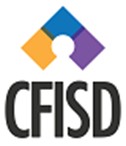 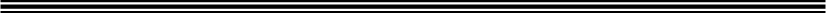 Parent Permission for School-Sponsored Activity□ with District transportation      □ without District transportation_________________________	_________________________	__________Student Name	Campus	Grade_________________________	(_____)_____-_______	(_____)_____-_______Parent/Guardian	Primary Phone	Secondary Phone_________________________	(_____)_____-_______	(_____)_____-_______Secondary Emergency Contact	Primary Phone	Secondary PhoneACTIVITY: ________________________________________________________________________________________________________________________________________________________________________________________________________________________________________________________________________________________________________________PARENT ACKNOWLEDGMENT: In order for your student to participate in this school-sponsored activity, written parent permission is required below. Student safety is a high priority; however, under state law the school district is not responsible for medical or other costs associated with a student injury, unless the injury results from a school employee’s negligent operation of a District vehicle. By completing and returning this form, you are authorizing your student to participate in the school-sponsored activity described above and acknowledge that you are responsible for any medical or other costs associated with a student injury that may occur during the activity, except as stated above. Students are required to use District-provided transportation if it is provided as indicated above (unless the campus principal or designee has specifically authorized a student to arrive or depart separately and the parent/guardian has completed any additionally required written permissions). The District shall not be liable or responsible for any action, injuries or damages that occur to students riding in vehicles that are not provided by the District.If the above student needs immediate care and treatment as a result of injury or illness, I authorize CFISD employees to deliver or consent to care.PRESCRIPTION MEDICATION ADMINSTRATION:  Prescription medications administered by the school nurse during a regular school day will be transported/administered by the field trip sponsor for an activity limited to regular school hours.  ______________________________	_____/_____/20_____Parent/Legal Guardian Signature	DateComplete this section ONLY if your child requires the administration of a prescription medication during an activity extending beyond the regular school day, please list the medication(s) you authorize CFISD staff members to administer in the table below.  The field trip sponsor will provide instructions for parents/guardians to drop-off required medication(s) before the event.  In accordance with CFISD Board policy FFAC (LOCAL), medication must be supplied in the original container (labeled for the student), and students may not transport medications to or from school or a school-sponsored event.______________________________	_____/_____/20_____Parent/Legal Guardian Signature	Date                                                                                                               Revised 1/2020Medication NameDoseRouteTime